                               Дорогие родители!Находясь в городе, вы каждый день становитесь участниками дорожного  движения. Вы обязаны знать и строго соблюдать Правила дорожного движения. Только так мы   защитим себя и наших детей от опасности на дороге – дорожно-транспортных происшествий.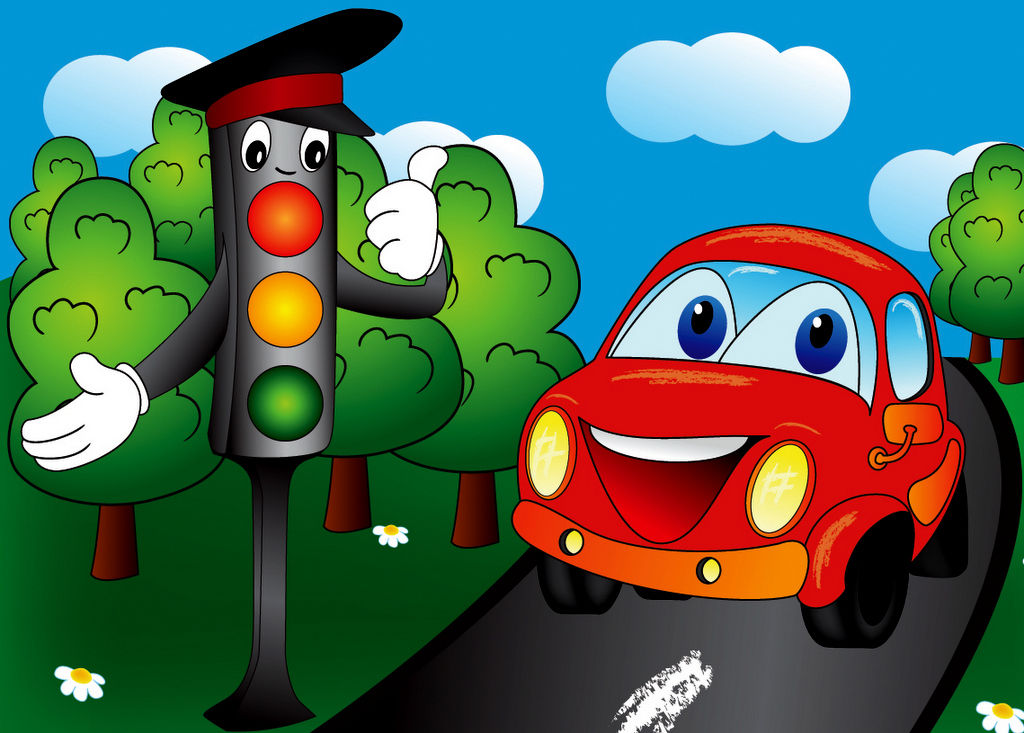 Правила для юного пешехода1. Ходите по тротуарам, только с правой стороны.2. Переходите улицу по пешеходному переходу.3. Переходите улицу на зеленый сигнал светофора.4. На красный и желтый сигнал светофора нельзя переходить улицу.5. При переходе дороги посмотрите, нет ли опасности, нет ли рядом машин.6. Нельзя обходить стоящий автобус – это опасно. Подождите, пока автобус отъедет от остановки.7. При переходе улицы посмотрите сначала налево, дойди до середины, потом посмотрите направо и продолжите  путь.8. Если переходите дорогу с малышом, крепко держи его за руку.9. Никогда не перебегайте дорогу перед близко идущим автомобилем.10. За городом нужно идти по обочине, навстречу транспортному потоку.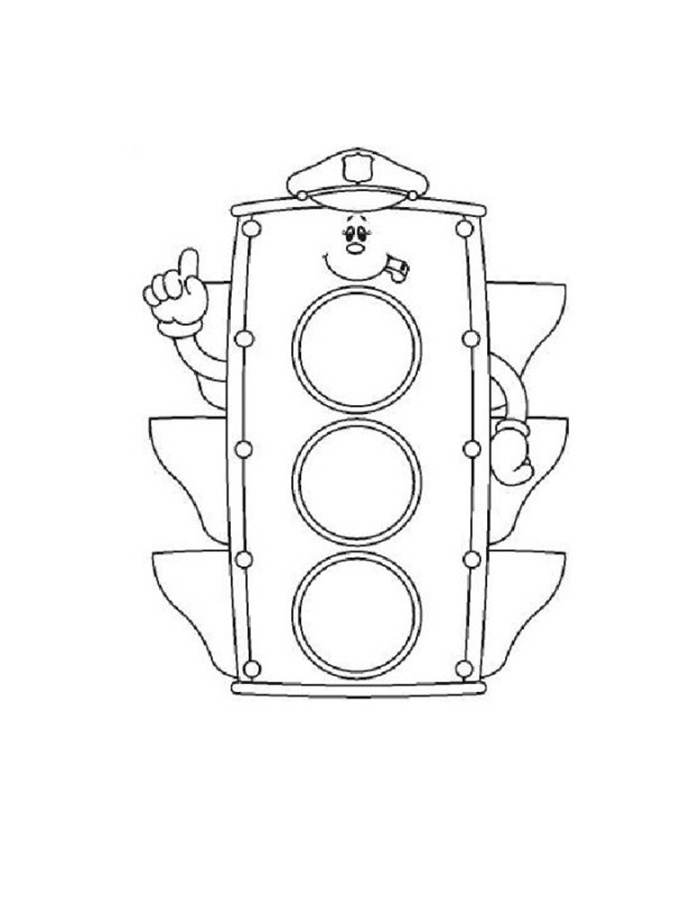 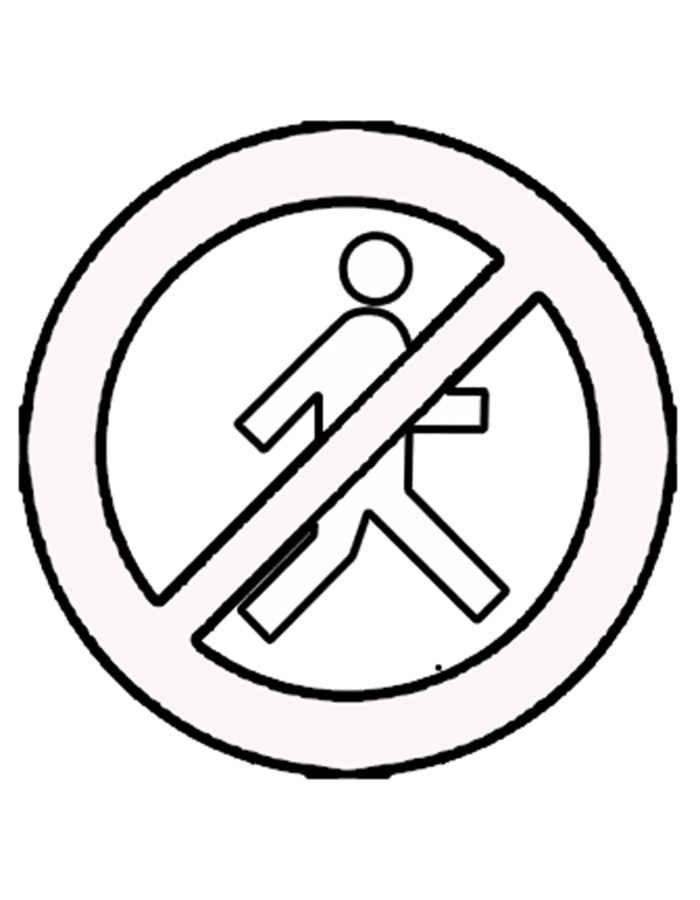 